Будьте лучшими помощниками ваших детей!

Если ваш ребёнок занимается с логопедом, знайте, что плохую речь нельзя исправить за одно, два и даже за три занятия. Для этого потребуется длительное время и совместные усилия логопеда, ребёнка и его родителей.
Исправление звуков проводится поэтапно:
1-й этап – подготовительный (специальные упражнения для губ, языка, голоса, дыхания и др.);
2-й этап – постановка (вызывание звуков по подражанию или при помощи специальных приемов);
3-й этап – автоматизация (закрепление звука в слогах, словах, предложениях); 
4-й этап – дифференциация (в случаях замены одного звука другим).
Подготовительный этап и этап закрепления нового звука у многих детей протекает медленно и требует длительной тренировки. Чтобы добиться свободного, четкого произношения звука в речи, нужно много упражняться.

Потренируйтесь, пожалуйста, дома!

Если звук ещё не произносится, выполняйте артикуляционную гимнастику.АРТИКУЛЯЦИОННАЯ ГИМНАСТИКА-С-«Улыбка»-растянуть губы в улыбке.«Заборчик» -улыбнуться и обнажить зубы«Красим нижний заборчик»-улыбнуться, приоткрыть рот, кончиком языка с внутренней стороны  «красим» нижние зубы. Движения  вверх-вниз  и влево-направо-Ш-«Дудочка»- с напряжением вытянуть губы вперед.«Кружочек» - приподнять верхнюю  и нижнюю губы, обнажив  сближенные зубы.«Блинчик» - приоткрыть рот, широкий расслабленный, мягкий язык положить на нижнюю губу. «Чашечка» - рот открыт. Губы в улыбке. Язык высунут. Края  и кончик широкого  языка поднять кверху в форме «чашечки». Спинка языка опущена.-Л- и -Р-«Окошко» - открыть  рот – «жарко», закрыть рот «холодно».«Качели» - открыть рот. Губы  в улыбке. Кончиком языка поочередно касаться верхней и нижней губ – движения    вверх-вниз.«Красим верхний заборчик» - улыбнуться, приоткрыть рот, кончиком языка  с внутренней стороны  “красим”  верхние зубы “кисточкой”. Движения  языкавверх-вниз  и влево-вправо.«Иголочка» - открыть рот. Улыбнуться. Кончик  узкого языка  поднять вверх к бугоркам верхних зубов.Методические рекомендации к выполнению артикуляционной гимнастики1.Гимнастика проводится 10-15 минут.2. Упражнения выполнять перед зеркалом 3. Каждое упражнение выполнять по 5 раз.4. Упражнение выполнять после показа взрослого.5. После того, как усвоено, ребенок выполняет его без показа взрослого (по названию).6. Взрослый обязательно контролирует правильность и четкость выполнения.Если звук поставлен, закрепляйте его: называйте картинки, определяйте место 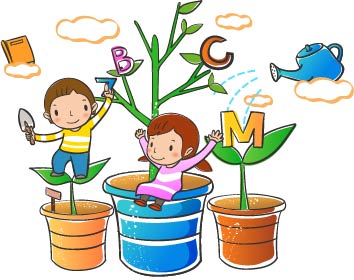 звука в слове (начало, середина, конец предложения), составьте предложенияс данными словами, выполняйте домашние задания и не забывайте тетради дома. 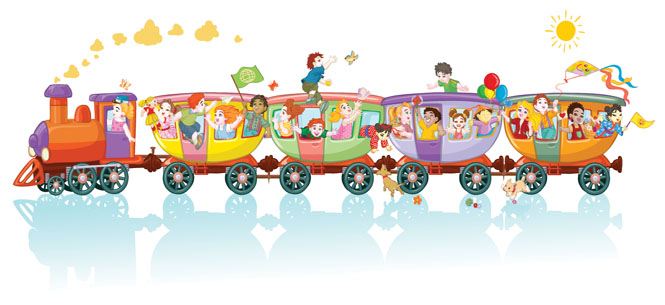 Учитель-логопед Кулик Г.Г.